Конспект элективного занятия по химии в 10 классеЭтапы  элективного занятияВремяМетоды, средства обученияДеятельность учителяДеятельность учениковПримечание1.Организационный этап1 минБеседаПриветствие, проверка готовности к  элективному занятию.Добрый день, ребята! Я рада вас видеть и очень хочу начать работу. Хорошего всем настроения и успехов! Приветствие «Здравствуйте!».Подготовка к занятию, психологический настройПроверка на столах наличие учебных принадлежностей.2.  Актуализация опорных знаний10 минБеседа, опрос (фронтальный, индивидуальный) метод иллюстрации, демонстрации.Учебник, рабочая тетрадь, мультимедийная презентацияПроверить уровень знаний по теме «Нуклеиновые кислоты»- Ребята, что мы изучили на прошлом занятие?Фронтальный опрос класса:1. Какие соединения называют нуклеиновыми кислотами? Какие типы нуклеиновых кислот вы знаете?2. Как устроен нуклеотид? Сравните строение нуклеотидов ДНК и РНК?3. Какие разновидности РНК вы знаете? Какую роль играет каждый вид РНК в биосинтезе белка?Работа у доски:Дана последовательность нуклеотидов на участке одной из полимерных цепей ДНК: А Ц Г Г Т А А Ц Г Т. Определите последовательность нуклеотидов на комплементарном участке второй цепи. Пояснить.Вызов учащегося к доске, остальные выполняют задание в тетради.Актуализация внимания учащихся. В курсе биологии и химии вы уже знакомились с углеводами, давайте вспомним основные понятия.1. Что вы знаете о составе углеводов?2. Что вы знаете о физических свойствах углеводов?3. Что вы знаете о биологическом значении углеводов?Слушают и отвечают на вопросы учителя, используя таблицы и наглядный материал.                               Вспоминают соответствующие данные, делают содержательныеобобщения:- вспоминают, изученный ранее материал, который связан с формулировкой проблемы;                             - определяют, каких знаний не хватает. Нуклеиновые кислоты.1. Нуклеиновые кислоты - высокомолекулярные соединения, мономерами которых явл. нуклеотиды, обеспечивающие передачу наследственных свойств организмов. Различают 2 типа нуклеиновых кислот: дезоксирибонуклеиновые (ДНК) и рибонуклеиновые (РНК). 2. Нуклеотид - трехзвенное соед., сост. из азотистого основания, связанного с углеводом и остатком фосфорной кислоты.Нуклеотиды  ДНК образ. одним из след. азотистых оснований: аденин, гуанин, тимин, цитозин; в качестве углевода  входит дезоксирибоза. Нуклеотиды РНК образованы одним из сле. азотистых оснований: аденин, гуанин, урацил, цитозин; в качестве углевода - рибоза.3. Существуют 3 вида РНК:1) Информационная РНК кодирует наследственную информацию с ДНК и переносит ее к месту сборки белка.2) Транспортная РНК присоединяет и переносит аминок-ты к месту сборки белка.3) Рибосомная РНК входит в состав рибосом.Выполняют задание у доски и в раб. тетради А—Ц—Г—Г—Т—А—А—Ц—Г—Т—Т—Г—Ц—Ц—А—Т—Т—Г—Ц—АУчащиеся  вспоминают курс биологии и химии, отвечают на вопросы учителя.3.Усвоение новых знаний и умений20 минОбъяснение с элементами рассказа, беседы, фронатальная работа, индивидуальная работа, метод иллюстрации. Учебник, рабочая тетрадь, мультимедийная презентацияПараллельно с изучением новой темы просматриваем презентацию по данной теме.Пишу детям план на доске: 1. Понятие об углеводах;2. Строение молекулы, свойства и получение глюкозы;3. Применение глюкозы;4. Представления об олигосахаридах и полисахаридах.1. Понятие об углеводах.Углеводы – это вещества с общей формулой Cx(H2O)y, где x и y – натуральные числа. Название «углеводы» говорит о том, что в их молекулах водород и кислород находятся в том же отношении, что и в воде.                               В животных клетках содержится небольшое кол-во углеводов, а в растительных – почти 70 % от общего кол-ва органических веществ.Классификация углеводовПростые сложныеМоносахариды. Дисахариды. Полисахариды.Проблемный вопрос: 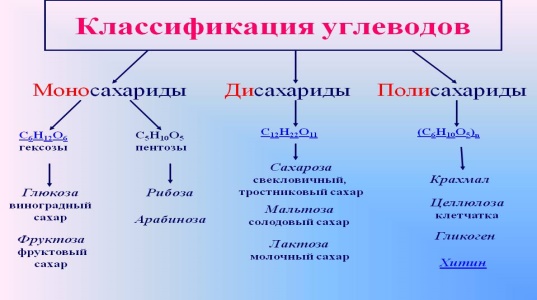 Какие функциональные группы содержатся в углеводах – моносахаридах?Находим ответ на вопрос совместно. Исходя из химических свойств, характерных для глюкозы и фруктозы (качественные реакции) делаем вывод о наличии функциональных групп. Этот вопрос рассмотрим позже. Моносахариды – гетерофункциональные соединения, в состав их молекул входит одна карбонильная группа (альдегидная или кетонная) и несколько гидроксильных.Наиболее распространены моносахариды, в молекулах которых содержится пять углеродных атомов (пентозы) или шесть (гексозы).Например: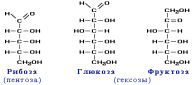 Из этих формул следует, что моносахариды – это альдегидоспирты или кетоноспирты.2. Строение глюкозы C6H12O6Экспериментально установлено, что в молекуле глюкозы присутствуют альдегидная и гидроксильная группы.В результате взаимодействия карбонильной группы с одной из гидроксильных глюкоза может существовать в 2 формах: открытой цепной и циклической.В растворе глюкозы эти формы находятся в равновесии друг с другом.Например, в водном растворе глюкозы существуют следующие структуры:Циклические α- и β - формы глюкозы представляют собой пространственные изомеры, отличающиеся положением полуацетального гидроксила относительно плоскости кольца. 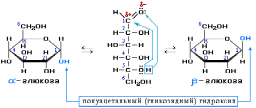 В α-глюкозе этот гидроксил находится в транс-положении к гидроксиметильной группе -СН2ОН, в β-глюкозе – в цис-положении. Для глюкозы характерна межклассовая изомерия – фруктоза.Строение фруктозыФруктоза – изомер глюкозы. Она хорошо растворима в воде, имеет сладкий вкус.Фруктоза также наиболее часто встречается в циклических формах (α- или β) но, в отличие от глюкозы, в пятичленных.Фруктоза и глюкоза в больших количествах содержатся в сладких фруктах.Физические свойства глюкозы:Глюкоза – бесцветное кристаллическое вещество, хорошо растворимое в воде, сладкое на вкус.Получение глюкозы:В промышленности. Гидролиз крахмала:(C6H10O5)n + nH2O t,H+→ nC6H12O6В лаборатории. Из формальдегида:6 HCOH Ca(OH)2→ C6H12O6В природе. Фотосинтез:6CO2 + 6H2O hν, хлорофилл → C6H12O6 + 6O2Другие способы. Гидролиз дисахаридов:C12H22O11 + H2O t,H+→ 2C6H12O6мальтоза глюкозаC12H22O11 + H2O t,H+→ C6H12O6 + C6H12O6сахароза глюкоза фруктозаХимические свойства глюкозы:I. Специфические свойства.1.Спиртовое брожение:C6H12O6 → 2C2H5OH + 2CO2↑2. Молочнокислое брожение:2C3H6O3 → C6H12O63. Маслянокислое брожение:C6H12O6 → C3H7COOH + 2H2↑+ 2CO2↑II. Свойства альдегидов.1. Реакция серебряного зеркала:СH2OH(CHOH)4-COH + Ag2O t.NH3→ СH2OH(CHOH)4-COOH + 2Ag↓глюконовая кислота2. Окисление гидроксидом меди (II):СH2OH(CHOH)4-COH + 2Cu(OH)2 t → СH2OH(CHOH)4-COOH + Cu2O + 2H2Oголубой красный 3. Восстановление:СH2OH(CHOH)4-COH + H2 t,Ni → СH2OH(CHOH)4CH2OHсорбит – шестиатомный спирт3. Применение глюкозыГлюкоза является ценным питательным продуктом. В организме она подвергается сложным биохимическим превращениям в результате которых образуется углекислый газ и вода:C6H12O6 + 6O2 → 6H2O + 6CO2 + 2800 кДжЕё используют в медицине в качестве укрепляющего лечебного средства при явлениях сердечной слабости, она входит в состав кровозаменяющих и противошоковых жидкостей. Широко применяют глюкозу в кондитерском деле, в текстильной промышленности. Большое значение имеют процессы брожения глюкозы. На практике используется также спиртовое брожение.4. Сахароза. Нахождение в природе. Свойства, применение.Примером распространенных в природе дисахаридов (олигосахаридом) является сахароза (свекловичный или тростниковый сахар).Олигосахариды – продукты конденсации двух или нескольких молекул моносахаридов.Дисахариды – углеводы, которые при нагревании с водой в присутствии минеральных кислот или под влиянием ферментов подвергаются гидролизу, расщепляясь на две молекулы моносахаридов.Физические свойства и нахождение в природе:1. Она представляет собой бесцветные кристаллы сладкого вкуса, хорошо растворима в воде.2. Температура плавления сахарозы 160 °C.3. При застывании расплавленной сахарозы образуется аморфная прозрачная масса – карамель.4. Содержится во многих растениях: в соке березы, клена, в моркови, дыне, а также в сахарной свекле и сахарном тростнике.Строение и химические свойства: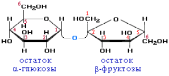 1. Молекулярная формула сахарозы – С12Н22О112. Сахароза имеет более сложное строение, чем глюкоза. Молекула сахарозы состоит из остатков глюкозы и фруктозы, соединенных друг с другом.3. Наличие гидроксильных групп в молекуле сахарозы легко подтверждается реакцией с гидроксидами металлов.4. Альдегидной группы в сахарозе нет: при нагревании с аммиачным раствором оксида серебра (I) она не дает «серебряного зеркала», при нагревании с гидроксидом меди (II) не образует красного оксида меди (I).5. Сахароза, в отличие от глюкозы, не является альдегидом. Сахароза, находясь в растворе, не вступает в реакцию "серебряного зеркала", так как не способна превращаться в открытую форму, содержащую альдегидную группу. Подобные дисахариды не способны окисляться и назыв. невосстанавливающими сахарами.6. Сахароза является важнейшим из дисахаридов.7. Важное хим. свойство сахарозы – способность подвергаться гидролизу (при нагревании в присутствии ионов водорода). При этом из одной молекулы сахарозы образуется молекула глюкозы и молекула фруктозы:С12Н22О11 + Н2О t, H2SO4→ С6Н12O6 + С6Н12O6Таким образом, реакция гидролиза дисахаридов является обратной процессу их образования из моносахаридов.Из числа изомеров сахарозы, имеющих молекулярную формулу С12Н22О11, можно выделить мальтозу и лактозу.ПолисахаридыПолисахариды – высокомолекулярные углеводы, построенные из остатков моносахаридов. Могут иметь разветвлённое и линейное строение.Примеры: крахмал (C6H10O5)n - полисахарид, построенный из звеньев α-глюкозы, белый порошок, нерастворимый в холодной воде.                  В горячей воде набухает и образует крахмальный клейстер. Содержится в растениях и является ценным питательным веществом. Под воздействием ферментов в организме гидролизуется до глюкозы.Целлюлоза (C6H10O5)n – полисахарид, построенный из звеньев β-глюкозы, твёрдое волокнистое вещество, нерастворимое в воде. Служит «строительным материалом» для стенок растит. клетки, является самым распространённым органическим веществом на Земле. Применяется для изготовления хлопчатобумажных тканей и бумаги.Совместно с учителем обучающиеся дают определение углеводам, записывают в тетрадь. Внимательно слушаю учителя, делают записи в тетради, отвечают на вопросы, делают вывод.Внимательно слушаю учителя, делают записи в тетради, отвечают на вопросы, делают вывод.,4.Первичное закрепление знаний10 минБеседа, фронтальная, индивидуальная и групповая работа, метод иллюстрации, демонстрации. Мультимедийная презентация, рабочая тетрадьПредлагаю учащимся решить цепочку хим. реакций  (задание высвечивается на слайде презентации)Составление уравнений реакций по цепочкам превращений:1 ряд: Углекислый газ → глюкоза → этанол →этилпропанат → углекислый газ;2 ряд: Метаналь → глюкоза → молочная кислота→ углекислый газ;3 ряд: Сахароза → глюкоза →этанол → этилен → бромэтан.( вызываю трех учащихся к доске)Проверяю верность составления уравнения химических реакций.Три учащихся работаю у доски, остальные у себя в тетради о рядам.Ученики меняются тетрадями с соседями по парте и проверяют работы друг друга. 5.Подведение итогов работы на  элективном занятии1 минБеседа Лист рефлексии В заключении мне бы хотелось, чтобы вы заполнили листочки, которые я вам сейчас раздам. Фамилии подписывать не нужно, просто напишите то, что вам придет в голову, долго не обдумывая свой ответ. Итоговая рефлексияДополните предложения:Я запомнил, что___________________________Я понял, что______________________________Мне понравилось:_________________________Мне не понравилось: ______________________Учащиеся заполняют листочки, фиксируя итоговые мысли за прошедшее занятие.6.Комментирование домашнего задания3 минБеседа ДневникУровневое домашнее задание:1-ый уровень (на оценку “удовлетворительно”). Распределите данные вещества (см. ниже) по буквам согласно схеме классификации углеводов. Текст заданий раздается ученикам на каждый стол. Оценивается учителем и заносится в Лист учета знаний.- Моносахариды -- Дисахариды -- Полисахариды -2-ой уровень (на оценку “хорошо”). Дайте названия веществам по их структурным формулам: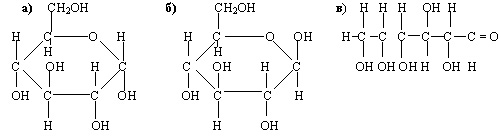 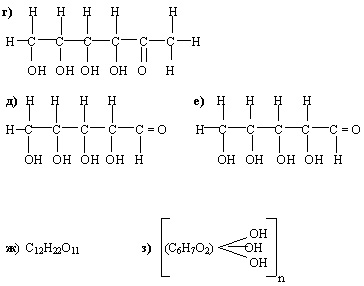 3-ий уровень (на оценку “отлично”). Из перечисленных свойств веществ цифрами укажите верные утверждения:1. Глюкоза – это кристаллическое вещество, сладкое на вкус, хорошо растворимое в воде.2. В молекуле глюкозы содержатся 4 гидроксогруппы.3. Глюкоза слаще фруктозы и сахарозы.4. Глюкоза – это альдегидоспирт.5. Глюкоза – это изомер фруктозы.6. В промышленности глюкозу получают гидролизом сахарозы.7. Кристаллическая глюкоза состоит только из циклических молекул.8. При восстановлении глюкозы образуется четырехатомный спирт.9. Спиртовое брожение глюкозы происходит в процессе выпечки хлеба и при получении вина и пива.10. Сахароза не дает реакцию «серебряного зеркала».Внимательно слушают преподавателя, записывают домашнее задание.